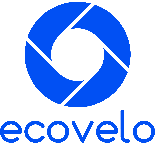 FORMULAIRE DE RETRACTATIONSuite à un achat effectué sur le site internet www.ecovelo.comFormulaire à renvoyer dans les 14 jours à compter de la réception du bien Uniquement si vous souhaitez vous rétracter du contrat de venteA l'attention de :La Société HUMAN CONCEPT S.A.S, dont le siège social est au 1bis Rue Mellier à Nantes, joignable sur info@ecovelo.com : 
Je vous notifie par la présente ma rétractation du contrat portant sur la vente du bien ci-dessous :
Commandé le (*)/ Reçu le (*) : 		_________________________________________________
Référence de la commande :		_________________________________________________Nature/Marque du bien commandé :	_________________________________________________Nom du (des) consommateur(s) : 	_________________________________________________
Adresse du (des) consommateur(s) : 	_________________________________________________
Signature du (des) consommateur(s) (uniquement en cas de notification du présent formulaire sur papier) : 
Date : 					_________________________________________________(*) Rayez la mention inutile.Formulaire à renvoyer à l’adresse info@ecovelo.com ou par voie postale à ECOVELO – 1bis Rue Mellier – 44100 Nantes